PHASE II MAX FIRE BOX 			3283KW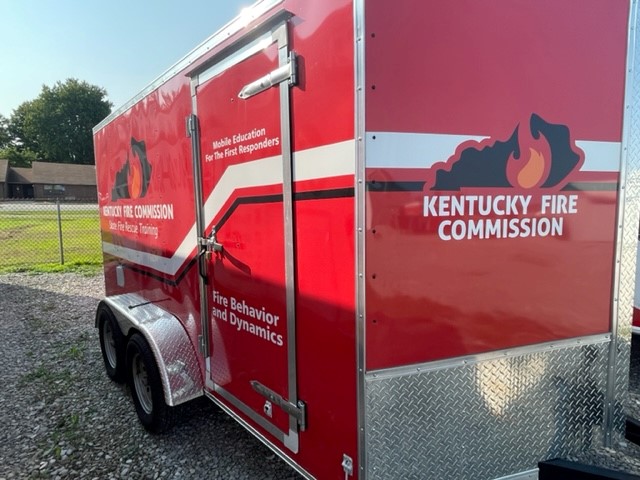 LOCATIONDistrict 3 Training CenterCalhoun, KYSPECIFICATIONS:Length		12’Width		7’Mfg Date	2020Tag-along	2 5/16” ballOBJECTIVESTo carry the Phase II Max Fire Box to classes to educate the audience on Fire Behavior and Dynamics.CAPABILITIESThis trailer contains the Phase II Prop, spare loads of burn materials and the items necessary to support this course. The trailer is equipped with a winch that aids in the loading and unloading process when remote classes are taught.